Уважаемые коллеги!ОГБУ «Региональный центр развития образования» информирует о создании, на базе Физического факультета НИ ТГУ Сетевой олимпиадной школы физики, математики и астрономии НИ ТГУ (далее – Школа ФМА ТГУ). Школа ФМА ТГУ совместно с Региональным центром развития образования, региональными предметно-методическими комиссиями по астрономии, математике, физике, начинают подготовку обучающихся к школьному этапу всероссийской олимпиады школьников. Занятия по астрономии и физике стартуют с 17 сентября, по математике – с 1 октября 2022 года согласно расписанию (приложение).Ведущие занятий:Адбрашитов Сергей Владимирович, старший преподаватель ФФ ТГУ; председатель региональной ПМК и регионального жюри по физике; член Центрального жюри ВсОШ по физике;Гриншпон Яков Самуилович, доцент ММФ ТГУ, зам. директора НОМЦ ТГУ по работе со школьниками; член региональной ПМК; член муниципального и регионального жюри ВсОШ по математике; ведущий эксперт ЕГЭ; преподаватель профильных смен ОЦ «Сириус»;Капарулин Дмитрий Сергеевич, доцент ФФ ТГУ; победитель, призер и тренер победителей и призеров всероссийских и международных олимпиад школьников по астрономии; председатель региональной ПМК, член регионального жюри ВсОШ.Участие в олимпиадной подготовке Школы ФМА ТГУ бесплатное. Занятия проводятся очно на базе ТГУ, а также онлайн (для участников из отдаленных муниципалитетов).Предварительная регистрация по ссылке: https://docs.google.com/forms/d/e/1FAIpQLSc3iTAxPNAQ8NxFlkA9GRi5mvewrQLaI3kcIcaPttZV_2gCIA/viewform Канал Школы ФМА ТГУ в Telegram: https://t.me/fma_school , телефон для справок: 8-913-876-02-20.Контактное лицо от РЦРО: Сарычева Мадина Олеговна, начальник отдела развития олимпиадного движения, тел. 8(3822)513-266, email: sarycheva@education.tomsk.ru.  Сарычева Мадина Олеговна(3822) 513-255Приложение Расписание занятий в Сетевой олимпиадной школой физики, математики и астрономии ТГУ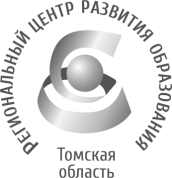 Департамент общего образования Томской областиОБЛАСТНОЕ ГОСУДАРСТВЕННОЕ БЮДЖЕТНОЕ УЧРЕЖДЕНИЕ«РЕГИОНАЛЬНЫЙ ЦЕНТР РАЗВИТИЯ ОБРАЗОВАНИЯ»Татарская ул., д.16, г. Томск, 634050тел/факс (3822) 51-56-66E-mail: secretary@education.tomsk.ruИНН/КПП 7017033960/701701001www.rcro.tomsk.ruДепартамент общего образования Томской областиОБЛАСТНОЕ ГОСУДАРСТВЕННОЕ БЮДЖЕТНОЕ УЧРЕЖДЕНИЕ«РЕГИОНАЛЬНЫЙ ЦЕНТР РАЗВИТИЯ ОБРАЗОВАНИЯ»Татарская ул., д.16, г. Томск, 634050тел/факс (3822) 51-56-66E-mail: secretary@education.tomsk.ruИНН/КПП 7017033960/701701001www.rcro.tomsk.ruДепартамент общего образования Томской областиОБЛАСТНОЕ ГОСУДАРСТВЕННОЕ БЮДЖЕТНОЕ УЧРЕЖДЕНИЕ«РЕГИОНАЛЬНЫЙ ЦЕНТР РАЗВИТИЯ ОБРАЗОВАНИЯ»Татарская ул., д.16, г. Томск, 634050тел/факс (3822) 51-56-66E-mail: secretary@education.tomsk.ruИНН/КПП 7017033960/701701001www.rcro.tomsk.ruДепартамент общего образования Томской областиОБЛАСТНОЕ ГОСУДАРСТВЕННОЕ БЮДЖЕТНОЕ УЧРЕЖДЕНИЕ«РЕГИОНАЛЬНЫЙ ЦЕНТР РАЗВИТИЯ ОБРАЗОВАНИЯ»Татарская ул., д.16, г. Томск, 634050тел/факс (3822) 51-56-66E-mail: secretary@education.tomsk.ruИНН/КПП 7017033960/701701001www.rcro.tomsk.ruРуководителям органов местного самоуправления, осуществляющих управление в сфере образованияРуководителям образовательных организаций Томской областиУчителям математики, физики, астрономии образовательных организаций Томской области    15.09.2022 г.         15.09.2022 г.       №        840     Руководителям органов местного самоуправления, осуществляющих управление в сфере образованияРуководителям образовательных организаций Томской областиУчителям математики, физики, астрономии образовательных организаций Томской областина №   от  Руководителям органов местного самоуправления, осуществляющих управление в сфере образованияРуководителям образовательных организаций Томской областиУчителям математики, физики, астрономии образовательных организаций Томской областиОб олимпиадной подготовке к школьному и муниципальному этапам ВсОШ в Школе ФМА ТГУОб олимпиадной подготовке к школьному и муниципальному этапам ВсОШ в Школе ФМА ТГУОб олимпиадной подготовке к школьному и муниципальному этапам ВсОШ в Школе ФМА ТГУОб олимпиадной подготовке к школьному и муниципальному этапам ВсОШ в Школе ФМА ТГУРуководителям органов местного самоуправления, осуществляющих управление в сфере образованияРуководителям образовательных организаций Томской областиУчителям математики, физики, астрономии образовательных организаций Томской областиРуководителям органов местного самоуправления, осуществляющих управление в сфере образованияРуководителям образовательных организаций Томской областиУчителям математики, физики, астрономии образовательных организаций Томской областиДиректор  Н.П. ЛыжинаДатаВремяКлассыТемаФизикаФизикаФизикаФизика17 сентября 2022 г.16:35 – 18:108 – 9 классыСтатика и гидростатика17 сентября 2022 г.18:25 – 20:008 – 9 классыТеплота24 сентября 2022 г.16:35 – 18:109 – 11 классыЦепи постоянного тока24 сентября 2022 г.18:25 – 20:0010 – 11 классыМеханикаАстрономияАстрономияАстрономияАстрономияс 17 сентября по 29 октября 2022 г. (каждую субботу)20:00 – 22:007 – 11 классыОлимпиадные тренингиМатематикаМатематикаМатематикаМатематика1 октября 2022 г.16:35 - 20:007-11 классыАрифметические задачи8 октября 2022 г.16:35 - 20:007-11 классыТеория чисел15 октября 2022 г.16:35 - 20:0010-11 классыАлгебра